LIVRET DE SUIVI DE FORMATION
ASPIRANT MONITEUR FEDERAL PAGAIES COULEURS
Saison __________________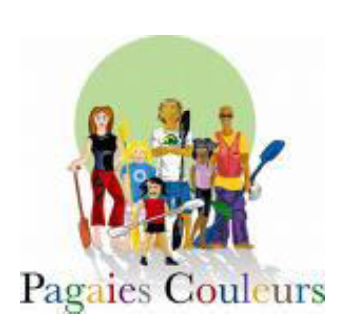 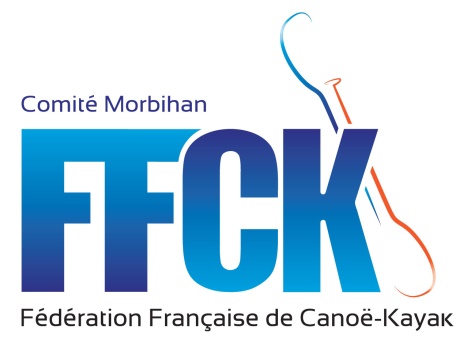 Stagiaire
Nom :	
Prénom :	
Club :	
Email : ____________________________Tuteur du stagiaire
Nom :	
Prénom :	
Email :	Site internet CDCK56 : www.cdck56.org@mail CDCK56 : morbihan@ffck.orgFormateurs :
Nicolas Coudert – 06 73 10 24 44 – nicolascoudert@wanadoo.fr 
Lionel Donias – 06 31 19 17 28 – lioneldonias56@gmail.frSommaireETAPE 1 DEROULEMENT LA FORMATION STAGES DE FORMATION  AMFPC	3EXTRAIT DU REGLEMENT FEDERAL AMFPC	4MES ACQUIS OBLIGATOIRES POUR L'AMFPC	5CONTEXTE REGLEMENTAIRE	8BIEN PREPARER SA SEANCE	9Check-list de sécurité préventive pour l’organisation d’une sortie	10ETAPE 2 MISE EN SITUATION DANS LE CLUB	11Exemple de fiche de situation pour l’AMPC	12ETAPE 3 BILAN AVEC LE TUTEUR	23ETAPE 4 EXAMEN FINAL	31ANNEXES	32CODE DU SPORT	33CLASSEMENT DES RIVIERES	37FLOTABILITE DES GILETS	37DIVISION 240 EN RESUME	38EPREUVE DE NATATION SAUVETAGE AMFPC	41EPREUVE DE NATATION SAUVETAGE MONITEUR	42ATTESTATION DU STAGIAIRE	43VERS LE MONITORAT	44Sources Documentaires	44ETAPE 1 DEROULEMENT LA FORMATION
STAGES DE FORMATION  AMFPC Document à présenter lors de chaque étape de la formation ainsi que  lors des étapes du challenge jeunesVALIDATION PAGAIES COULEURSPSCN1 – Date d’obtention :_____________________________(Obligatoire pour valider l’AMFPC)PARTICIPATION AUX CHALLENGE PAGAIE COULEURVoir vos calendriers de compétitionsÉtape + la finale ou 3 étapes.Le planning sera établi lors du 1er weekend.EXTRAIT DU REGLEMENT FEDERAL AMFPCLe diplôme est composé de 4 unités capitalisables (UC) attestant des compétences du titulaire à encadrer en autonomie pédagogique et en sécurité de la Pagaie Blanche à la Pagaie Verte.UC 1 : Être capable de mobiliser les connaissances générales propres à la découverte de l’activitéUC 2 : Être capable d’animer une séance d’initiation au canoë-kayak pour tout public  UC 3 : Être capable d’utiliser la méthode d’enseignement et les outils Pagaies Couleurs  UC 4 : Être capable de garantir les conditions de sécurité dans le cadre de ses prérogatives d’exerciceLe titulaire de l’AMFPC a comme prérogatives :D’initier aux activités du canoë-kayak De former de la Pagaie Blanche aux Pagaies Vertes dans le cadre de la méthode d’enseignement du canoë-kayak De certifier les Pagaies BlanchesD’assister un Cadre Certificateur Pagaies Couleurs dans la formation et  la certification de Pagaies CouleursD’assister, dans le cadre de ses prérogatives, une personne titulaire d’un diplôme de niveau supérieurPour le titulaire de l’option « eau calme, eau vive », l’AMFPC peut encadrer en autonomie les supports du canoë, du kayak et les autres supports propulsés à la pagaie : En eau calme dans une zone abritée et délimitée ;  En eau vive de classe I. Pour le titulaire de l’option « eau calme, mer », l’AMFPC peut encadrer en autonomie les supports du canoë, du kayak et les autres supports propulsés à la pagaie : En eau calme dans une zone abritée et délimitéeEn mer par vent de force 2 Beaufort, dans une zone calme, abritée et délimitée, dans la limite des 300 mètres et en l’absence de houle significativeDéfinition de l’autonomie : Avant 18 ans, le titulaire de l’AMFPC est placé sous la responsabilité d’un adulte identifié par le président de la structure et présent auprès de l’AMFPCAprès 18 ans, le titulaire de l’AMFPC peut encadrer en autonomie dans le cadre de ses prérogatives. Le diplôme d’Aspirant Moniteur Fédéral Pagaies Couleurs a une durée de validité de cinq ans. Règlement complet téléchargeable sur le site du CDCK56 www.cdck56.org – rubrique « formations »MES ACQUIS OBLIGATOIRES POUR L'AMFPCFORMATION JEUNESPOUR VALIDER MON AMFPC JE DOIS :-Posséder la pagaie verte eaux calmes Et :	-la pagaie verte eaux vives	-la pagaie verte mer(Je peux m’aider des fiches à ma disposition pour voir ce qu’il m’ai demandé)Passer et valider mon épreuve de natation sauvetage AMFPC (document en annexe)Etre présent aux journées de formationsEffectuer des séances d’encadrement au sein de mon clubEtre présent à plusieurs étapes du challenge jeunesFORMATION ADULTESPOUR VALIDER MON AMFPC JE DOIS :-Posséder la pagaie verte eaux calmes Et :soit	-la pagaie verte eaux vives (obtention possible lors du weekend eaux vives)soit	-la pagaie verte mer (obtention possible lors du weekend mer)(Je peux m’aider des fiches à ma disposition pour voir ce qu’il m’est demandé)Passer et valider mon épreuve de natation sauvetage AMFPC (document en annexe)Etre présent aux journées de formationsEffectuer des séances d’encadrement au sein de mon clubAider au dispositif de sécurité du criterium du ScorffSI JE NE SOUHAITE PAS PASSER LE DIPLOME AMFPC, JE N'AI PAS BESOIN DE PASSER L'EPREUVE DE NATATION SAUVETAGE ET JE N'AI PAS BESOIN D'AVOIR DE PAGAIE VERTE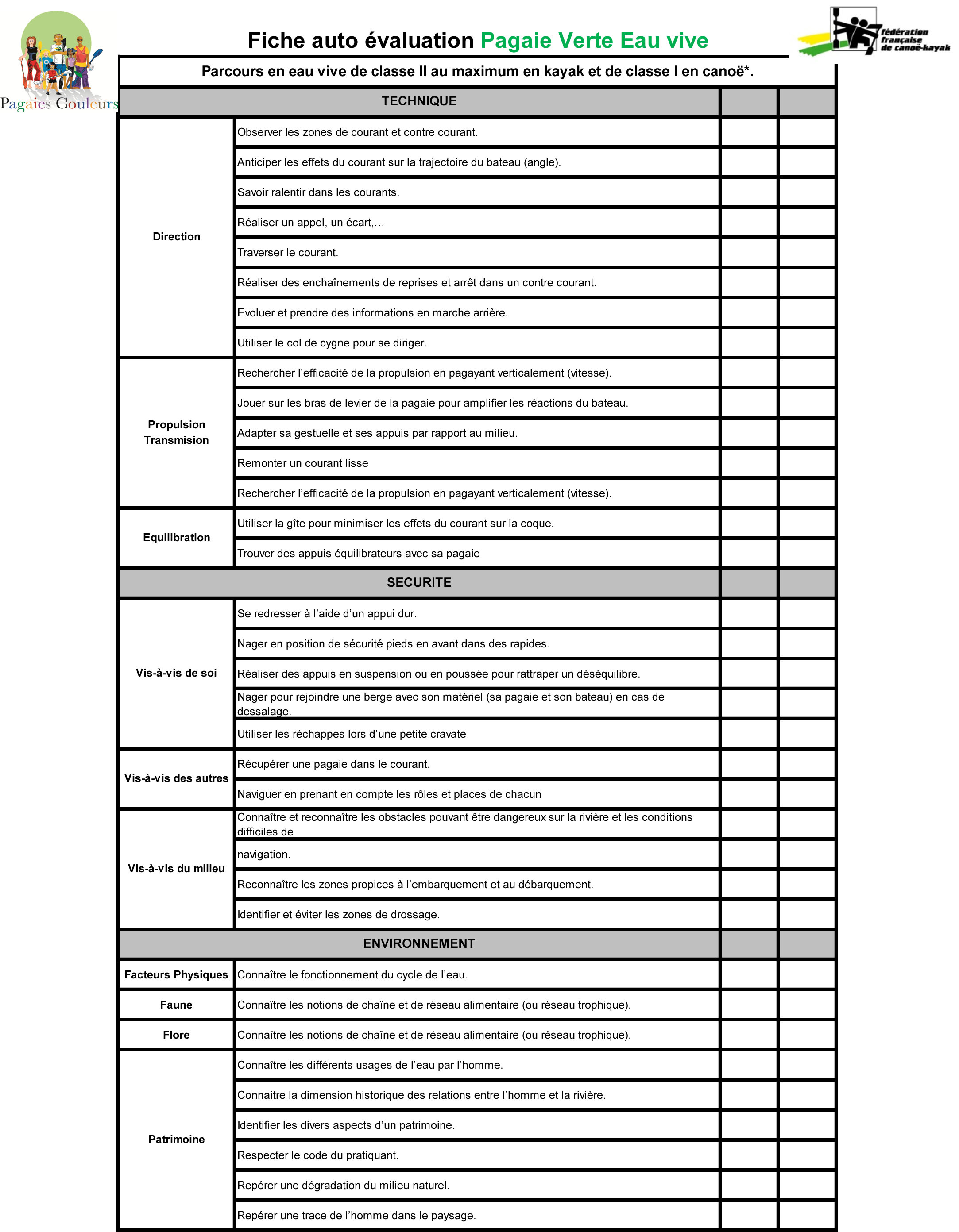 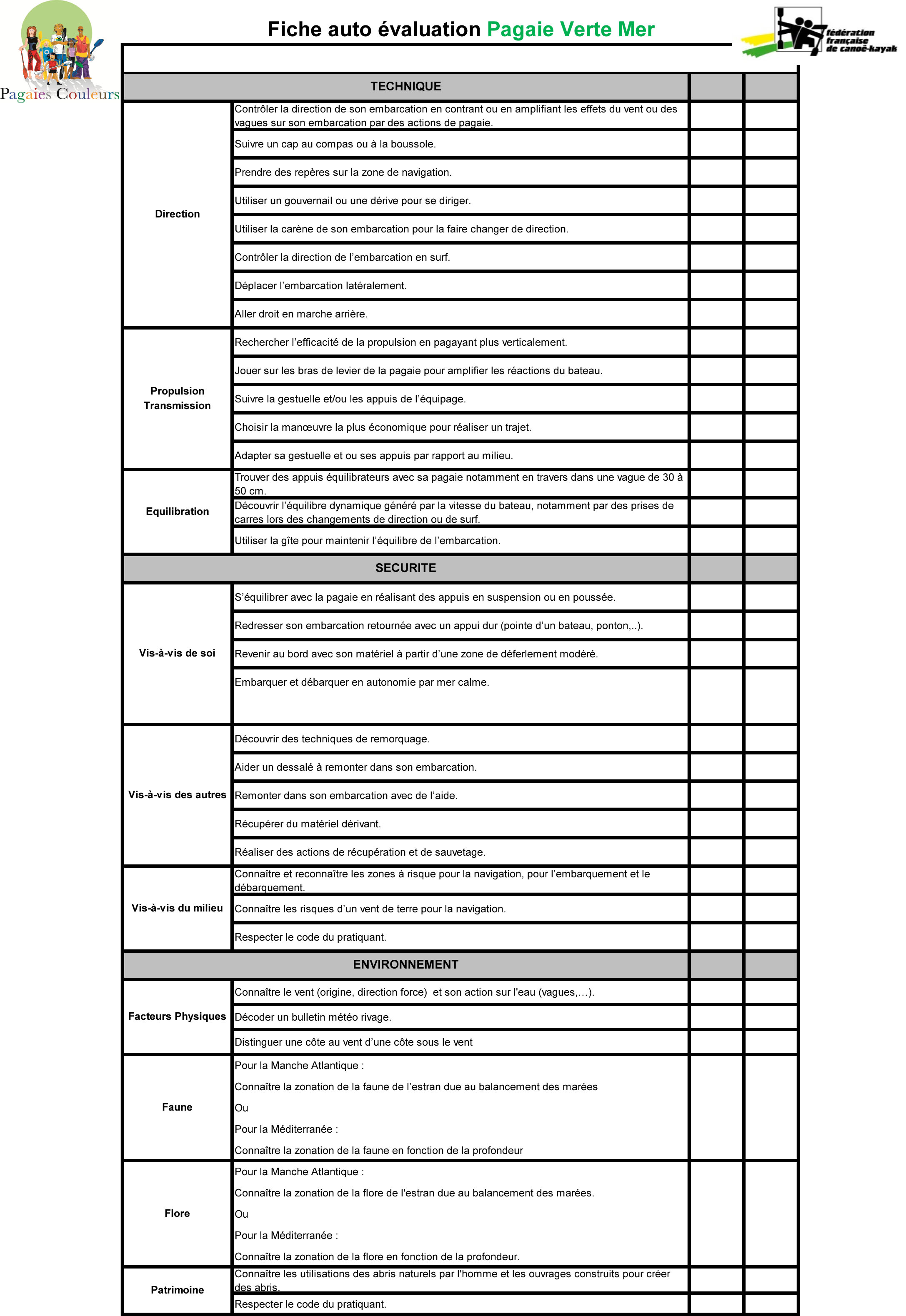 CONTEXTE REGLEMENTAIREIl existe différents contextes réglementaires pour pratiquer et encadrer le canoë-kayak :Le code du sport (voir annexe) La division 240 spécifique à la mer (voir annexe)Les affichages obligatoires dans les clubsAFFICHAGE REGLEMENTAIREA vérifier dans votre clubBIEN PREPARER SA SEANCEAvant chaque séance, je vérifie : Check-list de sécurité préventive pour l’organisation d’une sortieETAPE 2 MISE EN SITUATION DANS LE CLUB
Fiche d’observation d’une réunion de clubExemple de fiche de situation pour l’AMPCBILAN DE LA SEANCE : à faire dès la fin de la séance, soit seul(e), soit avec l’aide du tuteurSéance 1 de mise en situation dans le clubBILAN DE LA SEANCE :Signature du tuteurSéance 2 de mise en situation dans le clubBILAN DE LA SEANCE :Signature du tuteurSéance 3 de mise en situation dans le clubBILAN DE LA SEANCE :Signature du tuteurSéance 4 de mise en situation dans le clubBILAN DE LA SEANCE :Signature du tuteurSéance 5 de mise en situation dans le clubBILAN DE LA SEANCE :Signature du tuteurSéance 6 de mise en situation dans le clubBILAN DE LA SEANCE :Signature du tuteurSéance 7 de mise en situation dans le clubBILAN DE LA SEANCE :Signature du tuteurSéance 8 de mise en situation dans le clubBILAN DE LA SEANCE :Signature du tuteurSéance 9 de mise en situation dans le clubBILAN DE LA SEANCE :Signature du tuteurSéance 10 de mise en situation dans le clubBILAN DE LA SEANCE :Signature du tuteurETAPE 3 BILAN AVEC LE TUTEUR
Signature du stagiaire                                                                         Signature du tuteurSignature du stagiaire                                                                         Signature du tuteurSignature du stagiaire                                                                         Signature du tuteurSignature du stagiaire                                                                         Signature du tuteurETAPE 4 EXAMEN FINAL
Remarque du référentModule à revoirFiche à compléterContrôle de connaissancePrésence de l’attestation de natation sauvetage   OUI		NON ANNEXESCODE DU SPORTGaranties d’hygiène et de sécurité dans les établissements organisant la pratique ou l'enseignement de la nage en eau vive, du canoë, du kayak, du raft ainsi que de la navigation a l'aide de toute autre embarcation propulsée a la pagaie§ 1 - CHAMP D’APPLICATIONARTICLE A322-42Relèvent de la présente section les établissements visés à l'article L.322-2, qui organisent la pratique du canoë, du kayak, du raft, de la nage en eau vive ainsi que la navigation à l'aide de toute autre embarcation propulsée à la pagaie.La Pratique en eaux intérieuresTITRE 1er – La Pratique en eaux intérieures§ 2 – PRATIQUE DU CANOE, DU KAYAK ET DE LA NAGE EN EAU VIVEL'accueil dans l'établissementARTICLE A322-43Dans chaque établissement, en un lieu visible de tous, un tableau affiche les règlements en vigueur ainsi qu'une carte du plan d'eau ou de la rivière couramment utilisés mentionnant :- Les zones interdites, dangereuses, ou réservées à différents usages ;- Les limites autorisées de la navigation et leur balisage ;- Les caractéristiques des parcours de rivière accessibles, compte tenu des différentes conditions hydrologiques, en référence aux critères de classement annexés au présent arrêté ainsi que la copie de cette annexe.Est en outre dispensée aux pratiquants une information portant sur les capacités requises, compte tenu des risques que peut présenter l'activité dans laquelle ils s'engagent.ARTICLE A322-44Les pratiquants majeurs ou leur représentant légal pour les mineurs attestent de leur aptitude à nager au moins 25 mètres et à s'immerger, ou présentent un certificat d'une autorité qualifiée.Les enfants de moins de douze ans sont encadrés ou accompagnés. L'organisation des séances encadréesARTICLE a322-45L'organisation des activités tient compte des conditions météorologiques et hydrologiques et du niveau des pratiquants et des cadres. Lorsque les conditions d'isolement l'exigent, le responsable de l'activité détermine avant le départ le parcours qu'il projette ainsi que l'heure probable de retour et communique ces informations à une personne chargée de l'assistance à terre.Dans le cas où l'évolution des conditions météorologiques ou hydrologiques est susceptible de mettre en péril la sécurité et la santé des pratiquants, le responsable de l'activité ou l'encadrant adapte ou annule le programme.ARTICLE a322-46Le nombre de pratiquants pour un cadre est déterminé en fonction du niveau des pratiquants, de la compétence de l'encadrement, des conditions du milieu et des caractéristiques de l'activité. Dans un périmètre abrité et délimité, le nombre maximal de pratiquants peut atteindre seize par cadre. Ce nombre est réduit dans tous les autres cas.En rivière, à partir de la classe III, une réduction importante des effectifs et une organisation spécifique du groupe visant à faire participer les pratiquants à la sécurité doivent être mises en place.A l'exclusion de celles qui sont organisées dans les aires aménagées et délimitées, l'effectif d'une séance ne peut en aucun cas dépasser six pratiquants par cadre dans les rivières de classe IV et plus.ARTICLE a322-47L'encadrement s'effectue à partir ou à proximité d'une embarcation adaptée à l'animation et à la sécurité. L'équipementARTICLE a322-48Les matériels et les équipements sont conformes à la réglementation en vigueur et bien entretenus.ARTICLE a322-49L'embarcation est équipée et aménagée pour flotter même pleine d'eau, en soutenant le poids de l'équipage et les charges embarquées.Le flotteur de nage en eau vive est insubmersible.ARTICLE a322-50A l'exception des flotteurs de nage en eau vive, des embarcations de course en ligne et des kayaks de polo, l'embarcation est munie à chaque extrémité d'un système de préhension permettant de tirer facilement l'embarcation pleine d'eau.L'équipement intérieur protège le pratiquant des risques d'enfoncement et de coincement consécutifs à un choc.La conception de l'embarcation et l'équipement permettent une sortie facile du bateau.ARTICLE a322-51Les pratiquants sont équipés :1. D'un gilet de sauvetage répondant aux conditions prévues en annexe III-13 au présent code2. De chaussures fermées3. D'un casque de protection à partir de la classe III ou si les conditions le rendent nécessaire. En rivière de classe IV et plus, le casque recouvre l'ensemble de la boîte crânienne ;4. De vêtements de protection adaptés aux conditions de pratique du moment.En outre, les pratiquants de nage en eau vive sont toujours revêtus d'une combinaison isothermique.Lorsque les conditions de pratique le permettent, la personne qui encadre la séance peut rendre ces équipements facultatifs en eau calme.Dans tous les cas, le gilet doit être disponible à bord. Les gilets et les casques sont munis du marquage "CE".ARTICLE a322-52Lorsque l'activité est encadrée, le cadre est équipé comme les pratiquants.En rivière à partir de la classe III, ou lorsque les conditions hydrologiques l'exigent, il a en permanence à sa disposition une corde de sécurité flottante, un système de remorquage largable et un couteau.Lorsque les conditions d'isolement l'exigent, il a à sa disposition une trousse de secours.§ 3 - EMBARCATIONS GONFLABLES L'accueil dans l'établissementARTICLE a322-53Les dispositions de l’articleA322-43 et du 2ème alinéa de l’article A322-44 ainsi que les dispositions des articles A322-45, A322-47 et A322-51 s'appliquent au présent paragraphe. L'organisation des séances encadréesARTICLE A322-54Le nombre de pratiquants pour un cadre est déterminé en fonction du niveau des pratiquants, de la compétence de l'encadrement, des conditions du milieu et des caractéristiques de l'activité.Dans un périmètre abrité et délimité, le nombre maximal de pratiquants peut atteindre seize par cadre.Ce nombre est réduit dans tous les autres cas.En rivière, à partir de la classe III, une réduction importante des effectifs et une organisation spécifique du groupe visant à faire participer les pratiquants à la sécurité doivent être mises en place.A l'exclusion de celles qui sont organisées dans des aires aménagées et délimitées, l'effectif d'une séance organisée avec des embarcations de moins de quatre personnes embarquées ne peut en aucun cas dépasser six pratiquants par cadre dans les rivières de classe IV et plus. L'équipementARTICLE a322-55Les matériels et les équipements sont conformes à la réglementation en vigueur et bien entretenus.Les embarcations gonflables et insubmersibles non motorisées, conduites à l'aviron ou à la pagaie, et notamment les rafts, ne doivent pas accueillir plus de douze personnes.ARTICLE a322-56Le tissu composant l'embarcation permet à celle-ci, en fonction de l'utilisation pour laquelle elle est prévue, de résister aux chocs.L'embarcation comporte un nombre suffisant de compartiments afin de flotter, en cas de destruction de l'un d'eux, horizontalement en soutenant le poids de l'équipage et les charges embarquées.L'embarcation destinée à embarquer plus de trois personnes est équipée de lignes de vie extérieures tendues ainsi que d'un cordage d'amarrage.L'équipement intérieur ne retient pas les passagers en cas de chavirage.ARTICLE a322-57Lorsque l'activité est encadrée, le cadre est équipé comme les pratiquants.Il a en permanence à sa disposition une corde de sécurité flottante, un système de remorquage largable, un couteau, des mousquetons et une longe de redressement.Le responsable de l'établissement doit prévoir pour chaque embarcation ou groupe d'embarcations :- Un gonfleur et un kit de réparation, suivant l'accessibilité de la rivière ;- Une pagaie ou un aviron de rechange ;- Une trousse de secours lorsque les conditions d'isolement l'exigent.La Pratique en mer-§ 4 – PRATIQUE EN MER L'accueil dans l'établissementARTICLE a322-58Les dispositions de l’articleA322-44 à A322-45 ainsi que les dispositions de l’article A322-47 s'appliquent aux établissements concernés par le présent paragraphe.ARTICLE a322-59Dans chaque établissement, en un lieu visible de tous, un tableau affiche les règlements en vigueur concernant la navigation maritime pratiquée, ainsi qu'une carte de l'espace couramment utilisé mentionnant :- Les zones interdites ou dangereuses ;- Les limites autorisées de la navigation et le plan de balisage ;- Les données météorologiques du moment.Est en outre dispensée aux pratiquants une information portant notamment sur les capacités requises de ces derniers, compte tenu des risques que peut présenter l'activité dans laquelle ils s'engagent. L'organisation des séances encadréesARTICLE a322-60Le nombre de pratiquants pour un cadre est déterminé en fonction du niveau des pratiquants, de la compétence de l'encadrement, des conditions du milieu et des caractéristiques de l'activité.Dans un périmètre abrité et délimité, le nombre maximal de pratiquants sur l'eau peut atteindre seize par cadre.Ce nombre est réduit dans tous les autres cas.De plus, par vent de force supérieure à 3 Beaufort ou par mer agitée, une réduction importante des effectifs et une organisation spécifique visant à faire participer les pratiquants à la sécurité doivent être mises en place.L'équipementARTICLE a322-61Les matériels et les équipements sont conformes à la réglementation en vigueur.Pour les embarcations spécifiques au kayak de vague, un système d'attache élastique relie le pagayeur à son embarcation.ARTICLE a322-62Les pratiquants sont équipés :1. D'un gilet de sécurité répondant aux conditions prévues en annexe II ;2. De chaussures fermées ;3. De vêtements de protection adaptés aux conditions de pratique du moment.Lorsque les conditions de pratique le permettent, la personne qui encadre la séance peut rendre le port de ces équipements facultatif.Quelles que soient les circonstances, sauf pour certains engins de plage qui ne le permettent pas, le gilet est disponible à bord.ARTICLE a322-63Lorsque l'activité est encadrée, le cadre est équipé comme les pratiquants. Il a en permanence à sa disposition un bout de remorquage et, lorsque les conditions d'isolement l'exigent, une trousse de secours et une pagaie de rechange.CLASSEMENT DES RIVIERESClassement des rivières pour le canoë, le kayak, la nage en eau vive, le raft.Remarques :Cette classification ne comprend pas les catégories de parcours suivantes :- Les barrages qui sont facilement franchissables ou dangereux ;- Les canaux, les petites rivières de plaine, les fleuves navigables à courant lent à rapide mais régulier, qui représentent des obstacles comme des barrages divers, des épis, des bouées, des ponts surbaissés, des enclos de pâturage, des vagues par vent ou par bateaux, des tourbillons derrière des piles de pont ;- Les plans d’eau calmes.FLOTABILITE DES GILETSFLOTTABILITE MINIMALE REQUISE POUR LES GILETS DE SECURITE EN FONCTION DU SUPPORT D’ACTIVITE, DU POIDS DU PRATIQUANT OU DU CADRE ET DE LA CLASSE DE RIVIEREDIVISION 240 EN RESUMEArticle 240-1.02DéfinitionsII- Définition des embarcations :Engin de plage : Embarcations ou engins possédant les caractéristiques suivantes : - Les embarcations ou engins de moins de 2,50 m de longueur de coque, à l’exception de celles propulsées par une machine d’une puissance supérieure à 4,5 kW. - Les embarcations ou engins propulsés par l’énergie humaine dont la longueur de coque est inférieure à 3,50 m ou qui ne satisfont pas aux conditions d’étanchéité, de stabilité et de flottabilité de l’article 245-4.02.  5. Embarcations propulsées par l’énergie humaine autres que les engins de plage: elles comprennent notamment les avirons de mer, les planches à pagaies et les kayaks de mer. 12. Navire autovideur : navire, embarcation ou engin dont les parties exposées aux intempéries peuvent en permanence évacuer par gravité l’eau accumulée. Sont considérés comme auto-videurs, les navires, embarcation ou engin dont les ouvertures de pont et les parties exposées sont protégées par un moyen d’obturation empêchant la stagnation de l’eau, telle qu’une jupe, un prélart, ou un capot, à condition que ces dispositifs soient efficaces contre les vagues qui viendraient s'y abattre.III- Divers :2 Abri : Endroit de la côte où tout engin, embarcation ou navire et son équipâge peuvent se mettre en sécurité en mouillant, atterrissant ou accostant et en repartir sans assistance. Cette notion tient compte des conditions météorologiques du moment ainsi que des caractéristiques de l'engin, de l'embarcation ou du navire.Deuxième section- matériel d’armement et de sécurité Article 240-2.04Dispositions générales sur le matériel d’armement et de sécuritéTous les engins, embarcations et navires se conforment aux dispositions suivantes : Tous les engins et embarcations cités dans les points I et II. de l’article 240-2.02 effectuant une navigation à moins de 300 m d’un abri ne sont pas tenus d'embarquer de matériel de sécurité. Toutefois, les véhicules nautiques à moteur ne bénéficient pas de cette dispense d’emport dans la bande des 300 mètres. II.Les engins, embarcations et navires effectuant une navigation littorale à moins de 2 milles d’un abri embarquent le matériel d’armement et de sécurité basique prévu à l’article 240-2.05. Lorsqu’elles effectuent une navigation à plus de 300 m d’un abri côtier, les annexes embarquent un équipement individuel de flottabilité par personne embarquée, ainsi qu’un moyen de repérage lumineux conforme au point II.2 de l’article 240-2.05. III. Les embarcations et navires effectuant une navigation côtière entre 2 et 6 milles d’un abri embarquent le matériel d’armement et de sécurité côtier prévu à l’article 240-2.06.Article 240-2.05
Matériel d’armement et de sécurité basiqueLe matériel d’armement et de sécurité basique comprend au minimum les éléments suivants :II- Pour les planches à voile, planches aérotractées, planches nautiques à moteur et embarcations propulsées par l’énergie humaine :1. Une aide à la flottabilité d’une capacité minimale de 50 N ou une combinaison ou un équipement de protection conforme aux dispositions de l'article 240-2.13, s’il/si elle est porté(e) en permanence ; Un moyen de repérage lumineux individuel, étanche, ayant une autonomie d’au moins 6 heures, de type lampe flash, lampe torche ou cyalume, à condition que ce dispositif soit assujetti à chaque équipement individuel de flottabilité ou porté effectivement par chaque personne à bord. Les embarcations propulsées par l’énergie humaine respectent les dispositions prévues au II de l’article 240-2,02.Article 240-2.06
Matériel d’armement et de sécurité côtier.Le matériel d’armement et de sécurité côtier comprend au minimum les éléments suivants : Le matériel d’armement et de sécurité basique prévu à l’article 240-2,05; Un dispositif de repérage et d'assistance pour personne tombée à l'eau, conforme aux dispositions de l'article 240-2.14. Jusqu’à 6 milles d’un abri, ce dispositif n'est pas obligatoire si chaque membre de l’équipage porte un équipement individuel de flottabilité conforme muni d’un dispositif de repérage lumineux individuel tel que défini au II.2 de l’article 240-2.05; Trois feux rouges à main conformes aux dispositions de la division 311 du règlement; Un compas magnétique étanche, conforme aux normes ISO pertinentes ou un système de positionnement satellitaire étanche faisant fonction de compas.La ou les cartes marines, ou encore leurs extraits, officiels, élaborés à partir des informations d’un service hydrographique national. Elles couvrent les zones de navigation fréquentées, sont placées sur support papier ou sur support électronique et son appareil de lecture, et sont tenues à jour ;Le règlement international pour prévenir les abordages en mer (RIPAM), ou un résumé textuel et graphique, éventuellement sous forme de plaquettes autocollantes ou sur support électronique et son appareil de lecture ; Un document décrivant le système de balisage de la zone fréquentée, éventuellement sous forme de plaquettes autocollantes ou sur support électronique et son appareil de lecture;8. les embarcations propulsées par l’énergie humaine embarquent en supplément l’équipement prévu au III de l’article 240-2.02.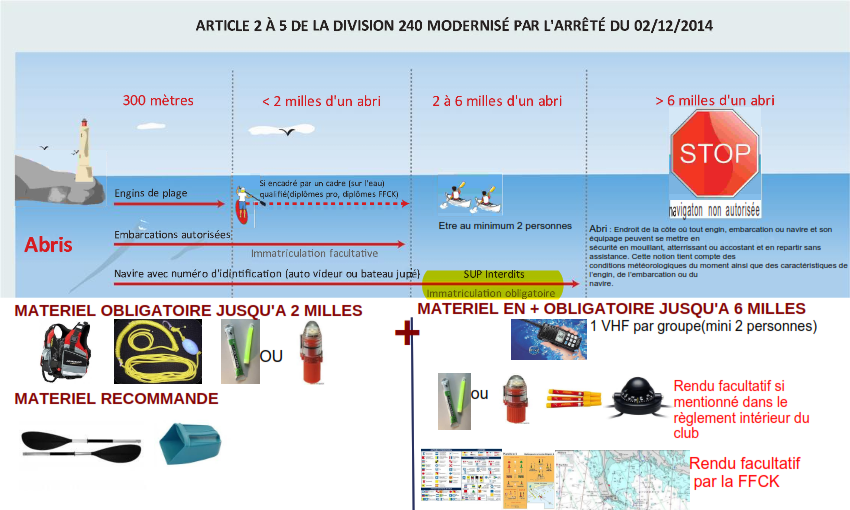 EPREUVE DE NATATION SAUVETAGE AMFPCATTESTATION POUR LA FORMATIONASPIRANT MONITEUR FEDERAL PAGAIES COULEURSJe Soussigné (e) :………………………………………………………………………………Maître-Nageur Sauveteur, BEESAN, BNSSA, n° de carte ou diplôme :………………….ou Formateur Agréé par la FFCK, fonction :………………………………………………….Adresse :……………………………………………………………………………………….………………………………………………….Tél :…………………………………………Certifie que Mme, M …………………………………………………………………………Adresse : …………………………………………………………………………………………………………………………………………..Tél :………………………………………...A satisfait sous mon contrôle aux épreuves suivantes :1- NATATIONDépart plongé d’une hauteur d’un mètre minimum,100 mètres (50 mètres en nage ventrale et 50 mètres en nage dorsale)2- SAUVETAGENager 15 mètres,Plonger en canard pour rechercher un mannequin de 500 grammes, immergé à 2 mètres de profondeur,Tracter le mannequin sur 15 mètres,Le candidat a droit à deux essais.Fait à :………………………………………………… Le : …………………………………..Certifié exact                                                                                                    SignatureEPREUVE DE NATATION SAUVETAGE MONITEURATTESTATION POUR LA FORMATION MONITEUR FEDERAL PAGAIES COULEURSJe Soussigné (e) :………………………………………………………………………………Maître-Nageur Sauveteur, BEESAN, BNSSA, n° de carte ou diplôme :………………….ou Formateur Agréé par la FFCK, fonction :………………………………………………….Adresse :……………………………………………………………………………………….………………………………………………….Tél :…………………………………………Certifie que Mme, M …………………………………………………………………………Adresse : …………………………………………………………………………………………………………………………………………..Tél :………………………………………...A satisfait sous mon contrôle aux épreuves suivantes :1/ Un départ plongé, suivi d’une nage libre, puis recherche d’un mannequin réglementaire de type « Pitet » agréé MSS, immergé à 25 mètres du point de départ à une profondeur de 2 mètres minimum et de 3 mètres maximum, une remontée en surface suivie d’un remorquage sur 25 mètres, prise réglementaire et sans immersion de la tête du mannequin de plus de 5 secondes.2/ Un parcours de 200 mètres nage libre avec franchissement en immersion complète de huit obstacles de 2 mètres de largeur, sans limite de temps.Obstacles :obstacles délimités par deux lignes flottantes, distantes de deux mètres et placées perpendiculairement aux couloirs de nagebassin de 25 mètres, 1 obstacle médianbassin de 50 mètres, 2 obstacles situés respectivement à 12,50 mètres et 37,50 mètres du bord de départ3/ Un lancer de "ballon de sauvetage" dans une aire de lancer (cible), formant un carré de 2,50 mètres de côté.Cette cible est délimitée sur un plan d'eau par des lignes flottantes dans un couloir de nage.La distance entre le centre de la cible et le bord du lancer est de 12 mètres.Le lancer s'effectue en tenue de bain ou sportive, sans course d'élan.– le candidat prépare son "ballon" effectue lui-même le lovage du cordage, puis prend place sur le bord d'envoi, le juge donne alors le signal de début d'épreuve,– le candidat doit réussir un lancer dans un temps limité de 40 secondes; il peut donc effectuer une ou deux tentatives dans la limite des 40 secondes,– le lancer est déclaré valable lorsque le ballon tombe directement dans la cible ou sur les lignes flottantes matérialisant ses côté.Toute entrée du ballon dans la cible qui intervient après un premier impact réalisé à l'extérieur de la cible, entraîne la nullité du lancer (exemple : par glissade, rebond, ricochet...).N.B. Dans le cas d'une attestation délivrée par un formateur agréé par la FFCK, l'épreuve du ballon peut être remplacée par un lancer de corde de sécurité effectué dans des conditions similairesFait à :………………………………………………… Le : …………………………………..Certifié exact                                                                                     SignatureATTESTATION DU STAGIAIREJ’atteste avoir pris connaissance :Du contenu de ce livretDe la présence obligatoire lors des 3 weekends de formationDu devoir d’encadrement dans les clubsDe la présence sur différentes étapes du Challenge JeunesSignature du stagiaire	DateSignature des parents (pour les mineurs)Signature du tuteurVERS LE MONITORATPour tous renseignements :Comité Régional de Bretagne de Canoë KayakTéléphone : 02 23 20 30 14Mail : crbck@wanadoo.frSite web :  www.canoe-kayak-bretagne.frRéférent formation : Antoine Ducouret (CTR)Téléphone : 06 86 08 92 90Mail : aducouret@ffck.orgSources DocumentairesClasseur Pagaies CouleursMalette EnvironnementDVD Pagaies Couleurs (avec plus de 1000 fiches de mise en situation)Le MementoLivre pédagogique « Pagayer pour Gagner »STAGEDATELIEUREMARQUESN°1N°2N°3MilieuDate Pagaie VerteDate Pagaie BleueEau CalmeEau ViveMerPrésenceSignature d’un référent CDÉtape 1 :Étape 2 :Étape 3 :Étape 4 :Étape 5 :Finale :Éléments d’affichage obligatoiresEst-ce affiché au club ? oui/nonContrat d’assuranceSchéma de la zone de navigation du clubDangers éventuels sur la zone de navigationDiplômes de cadre notamment des cadres professionnelsLa réglementation sécurité – arrêté 4 05 95 – code du sportRèglement intérieur du clubLes numéros d’urgence téléphoniqueLa déclaration Établissement APSPour les clubs mer : la météo du jour…éléments d’affichage fonctionnels Est-ce affiché au club ? oui/nonCalendrier du clubCalendrier départemental, régional, FFCK Calendrier des formationsCoordonnées des dirigeants et des cadresInformation sur les créneaux d’ouverture et de permanenceLes informations arrivant des CDCK CRCK FFCK…MATERIEL OBLIGATOIREChaque pratiquant est équipé :D’une embarcation qui flotte (gonfles à l’arrière et à l’avant, ou caissons étanches)          Munie d’anneaux de bosses          Munie de cales- piedsD’une pagaie adaptée a sa tailleD’un gilet de sauvetage aux normes et adapté à sa tailleDe chaussures ou chaussons fermésD’une tenue vestimentaire adaptée aux conditions de navigation du jourEn eau vive, d’un casque adaptéLe cadre est équipé d’un gilet de sécuritéD’une corde et d’un couteauD’une montre étancheLors d’une sortie en mer, en lac, le cadre est équipé d’un sac hypothermiqueD’un bout de remorquageD’une carte de la zone de navigationD’une boussoleDu kit de sécurité 2 millesD’une pharmacieD’une pagaie de secoursD’un dispositif de télécommunication lorsque les conditions d’isolement le justifientMATERIELChaque personne a-t-elle tout son équipement : kayak, pagaie, jupe, casque, gilet ? L’équipement des personnes est-il adapté aux conditions (chaud, froid, durée…) ?Le matériel est-il aux normes de sécurité : flottabilité, anneau de bosse, cale-pieds, hiloire, etc. ?Le matériel de sécurité est-il présent (pagaie de sécurité, nourriture, boisson, montre, sac étanche, corde, couteau, bout de remorquage, boussole, carte, pharmacie, etc.? Comment est réparti le matériel de sécurité dans le groupe ?PUBLICLe niveau technique du publicLe nombre de personnesLes caractéristiques (homme-femme, jeune-ado-adulte, touriste-sportif,)La motivationENVIRONNEMENTQuelles sont les conditions de navigation ? Météo, niveau d’eau, état de la mer, vent, T°C, marée, classe de rivière, ...Quelles sont les caractéristiques du site ? Accessible, isolé, pente, encombrement, volume, manœuvrabilité, distance de la côte d’un abri, île, type de côte (falaise, plage, etc.), profondeur… ?Quelle est la durée estimée du parcours ?Les points d’accès de départ et d’arrivée sont-ils identifiés sur une carte ?Quels sont les points remarquables intermédiaires au cours d’une sortie en mer ?ENCADREMENTNombre de pratiquants Compétences, qualificationsResponsable du groupeÀ remplir par le stagiaireDate et lieu de la réunionIntitulé et objet de la réunion : Assemblée généraleComité directeur du clubRéunion de l’équipe pédagogieRéunion d’information des adhérentsRéunion d’information du publicRéunion de préparation et d’organisation d’une activité, d’un stage, d’une manifestation…Autrequi était l’animateur de la réunion : Public présent : A quoi a abouti la réunion : Un voteUne décision d’organisationUne information du public des adhérents des parentsDes échangesDe la convivialitéAutreNOMBRE DE PRATIQUANTSNOMBRE DE PRATIQUANTSNIVEAU DES PRATIQUANTS :situer le groupe ou les pratiquants dans la progression Pagaie Couleurs :ex : groupe Pagaie Jaune ou groupe pagaie verte NIVEAU DES PRATIQUANTS :situer le groupe ou les pratiquants dans la progression Pagaie Couleurs :ex : groupe Pagaie Jaune ou groupe pagaie verte PLACE DE LA SITUATION DANS LE NIVEAU PAGAIE COULEUR :OBJECTIF GENERAL DE LA SEANCE : Citer un objectif : ce qu’on voudrait que les élèves apprennent – citer des compétences de technique sécurité et environnement de PC :Ex : objectif général de Propulsion et de direction en ECDATE DE LA SEANCE : LIEU DE DEROULEMENT :CONDITIONS METEO DU JOUR :OBJECTIF GENERAL DE LA SEANCE : Citer un objectif : ce qu’on voudrait que les élèves apprennent – citer des compétences de technique sécurité et environnement de PC :Ex : objectif général de Propulsion et de direction en ECDATE DE LA SEANCE : LIEU DE DEROULEMENT :CONDITIONS METEO DU JOUR :OBJECTIF GENERAL DE LA SEANCE : Citer un objectif : ce qu’on voudrait que les élèves apprennent – citer des compétences de technique sécurité et environnement de PC :Ex : objectif général de Propulsion et de direction en ECDATE DE LA SEANCE : LIEU DE DEROULEMENT :CONDITIONS METEO DU JOUR :OBJECTIF GENERAL DE LA SEANCE : Citer un objectif : ce qu’on voudrait que les élèves apprennent – citer des compétences de technique sécurité et environnement de PC :Ex : objectif général de Propulsion et de direction en ECDATE DE LA SEANCE : LIEU DE DEROULEMENT :CONDITIONS METEO DU JOUR :OBJECTIF GENERAL DE LA SEANCE : Citer un objectif : ce qu’on voudrait que les élèves apprennent – citer des compétences de technique sécurité et environnement de PC :Ex : objectif général de Propulsion et de direction en ECDATE DE LA SEANCE : LIEU DE DEROULEMENT :CONDITIONS METEO DU JOUR :DESCRIPTION DE la situationOBJECTIF                    être capable de…OBJECTIF                    être capable de…CONSIGNES         CRITERES DE REUSSITEDESCRIPTION DE la situationOBJECTIF                    être capable de…OBJECTIF                    être capable de…CONSIGNES         CRITERES DE REUSSITEOù a lieu la situation ?Y a-t-il des aménagements à installer dans le milieu ? Y a-t-il une ou des limites à ne pas dépasser ?Quelle est l’organisation du groupe (tous ensemble, un par un, des groupes, des équipes…) ?Combien de temps va durer la situation ?Description par écrit, avec un dessin…Qu’est-ce que je souhaite que les pratiquants apprennent ?Quel élément de la fiche de progression pagaie couleur je choisis ?Qu’est-ce que je souhaite que les pratiquants apprennent ?Quel élément de la fiche de progression pagaie couleur je choisis ?Quelles consignes je vais donner pour que les pratiquants réalisent la situation ?Est-ce que je prévois de démontrer la situation ?y a-t-il un élément sur lequel je souhaite insister ?il faut mettre vite en œuvre et réguler ensuite.Citer les comportements des élèves qu’on souhaite observer :Utiliser les compétences écrites dans les fiches de situation et les fiches d’évaluation PCEx : pour faire le bacIl observe la veine d’eau et le stop opposé,Il prend de la vitesse depuis le contre-courant,Il est angulé par rapport au courant,Il gite,Il pagaie,…Mauvais exemple : il réussit le bacNOMBRE DE PRATIQUANTSNOMBRE DE PRATIQUANTSNIVEAU DES PRATIQUANTS :NIVEAU DES PRATIQUANTS :PLACE DE LA SEANCE DANS LA PROGRESSION OU DANS LE CYCLEOBJECTIF GENERAL DE LA SEANCE : DATE DE LA SEANCE :                                                                                                    LIEU DE DEROULEMENT :CONDITIONS METEO DU JOUR :OBJECTIF GENERAL DE LA SEANCE : DATE DE LA SEANCE :                                                                                                    LIEU DE DEROULEMENT :CONDITIONS METEO DU JOUR :OBJECTIF GENERAL DE LA SEANCE : DATE DE LA SEANCE :                                                                                                    LIEU DE DEROULEMENT :CONDITIONS METEO DU JOUR :OBJECTIF GENERAL DE LA SEANCE : DATE DE LA SEANCE :                                                                                                    LIEU DE DEROULEMENT :CONDITIONS METEO DU JOUR :OBJECTIF GENERAL DE LA SEANCE : DATE DE LA SEANCE :                                                                                                    LIEU DE DEROULEMENT :CONDITIONS METEO DU JOUR :DESCRIPTION DE LA SITUATIONOBJECTIF…
 être capable de…OBJECTIF…
 être capable de…CONSIGNESCRITERES DE REUSSITEDESCRIPTION DE LA SITUATIONOBJECTIF…
 être capable de…OBJECTIF…
 être capable de…CONSIGNESCRITERES DE REUSSITENOMBRE DE PRATIQUANTSNOMBRE DE PRATIQUANTSNIVEAU DES PRATIQUANTS :NIVEAU DES PRATIQUANTS :PLACE DE LA SEANCE DANS LA PROGRESSION OU DANS LE CYCLEOBJECTIF GENERAL DE LA SEANCE : DATE DE LA SEANCE :                                                                                                    LIEU DE DEROULEMENT :CONDITIONS METEO DU JOUR :OBJECTIF GENERAL DE LA SEANCE : DATE DE LA SEANCE :                                                                                                    LIEU DE DEROULEMENT :CONDITIONS METEO DU JOUR :OBJECTIF GENERAL DE LA SEANCE : DATE DE LA SEANCE :                                                                                                    LIEU DE DEROULEMENT :CONDITIONS METEO DU JOUR :OBJECTIF GENERAL DE LA SEANCE : DATE DE LA SEANCE :                                                                                                    LIEU DE DEROULEMENT :CONDITIONS METEO DU JOUR :OBJECTIF GENERAL DE LA SEANCE : DATE DE LA SEANCE :                                                                                                    LIEU DE DEROULEMENT :CONDITIONS METEO DU JOUR :DESCRIPTION DE LA SITUATIONOBJECTIF…
 être capable de…OBJECTIF…
 être capable de…CONSIGNESCRITERES DE REUSSITEDESCRIPTION DE LA SITUATIONOBJECTIF…
 être capable de…OBJECTIF…
 être capable de…CONSIGNESCRITERES DE REUSSITENOMBRE DE PRATIQUANTSNOMBRE DE PRATIQUANTSNIVEAU DES PRATIQUANTS :NIVEAU DES PRATIQUANTS :PLACE DE LA SEANCE DANS LA PROGRESSION OU DANS LE CYCLEOBJECTIF GENERAL DE LA SEANCE : DATE DE LA SEANCE :                                                                                                    LIEU DE DEROULEMENT :CONDITIONS METEO DU JOUR :OBJECTIF GENERAL DE LA SEANCE : DATE DE LA SEANCE :                                                                                                    LIEU DE DEROULEMENT :CONDITIONS METEO DU JOUR :OBJECTIF GENERAL DE LA SEANCE : DATE DE LA SEANCE :                                                                                                    LIEU DE DEROULEMENT :CONDITIONS METEO DU JOUR :OBJECTIF GENERAL DE LA SEANCE : DATE DE LA SEANCE :                                                                                                    LIEU DE DEROULEMENT :CONDITIONS METEO DU JOUR :OBJECTIF GENERAL DE LA SEANCE : DATE DE LA SEANCE :                                                                                                    LIEU DE DEROULEMENT :CONDITIONS METEO DU JOUR :DESCRIPTION DE LA SITUATIONOBJECTIF…
 être capable de…OBJECTIF…
 être capable de…CONSIGNESCRITERES DE REUSSITEDESCRIPTION DE LA SITUATIONOBJECTIF…
 être capable de…OBJECTIF…
 être capable de…CONSIGNESCRITERES DE REUSSITENOMBRE DE PRATIQUANTSNOMBRE DE PRATIQUANTSNIVEAU DES PRATIQUANTS :NIVEAU DES PRATIQUANTS :PLACE DE LA SEANCE DANS LA PROGRESSION OU DANS LE CYCLEOBJECTIF GENERAL DE LA SEANCE : DATE DE LA SEANCE :                                                                                                    LIEU DE DEROULEMENT :CONDITIONS METEO DU JOUR :OBJECTIF GENERAL DE LA SEANCE : DATE DE LA SEANCE :                                                                                                    LIEU DE DEROULEMENT :CONDITIONS METEO DU JOUR :OBJECTIF GENERAL DE LA SEANCE : DATE DE LA SEANCE :                                                                                                    LIEU DE DEROULEMENT :CONDITIONS METEO DU JOUR :OBJECTIF GENERAL DE LA SEANCE : DATE DE LA SEANCE :                                                                                                    LIEU DE DEROULEMENT :CONDITIONS METEO DU JOUR :OBJECTIF GENERAL DE LA SEANCE : DATE DE LA SEANCE :                                                                                                    LIEU DE DEROULEMENT :CONDITIONS METEO DU JOUR :DESCRIPTION DE LA SITUATIONOBJECTIF…
 être capable de…OBJECTIF…
 être capable de…CONSIGNESCRITERES DE REUSSITEDESCRIPTION DE LA SITUATIONOBJECTIF…
 être capable de…OBJECTIF…
 être capable de…CONSIGNESCRITERES DE REUSSITENOMBRE DE PRATIQUANTSNOMBRE DE PRATIQUANTSNIVEAU DES PRATIQUANTS :NIVEAU DES PRATIQUANTS :PLACE DE LA SEANCE DANS LA PROGRESSION OU DANS LE CYCLEOBJECTIF GENERAL DE LA SEANCE : DATE DE LA SEANCE :                                                                                                    LIEU DE DEROULEMENT :CONDITIONS METEO DU JOUR :OBJECTIF GENERAL DE LA SEANCE : DATE DE LA SEANCE :                                                                                                    LIEU DE DEROULEMENT :CONDITIONS METEO DU JOUR :OBJECTIF GENERAL DE LA SEANCE : DATE DE LA SEANCE :                                                                                                    LIEU DE DEROULEMENT :CONDITIONS METEO DU JOUR :OBJECTIF GENERAL DE LA SEANCE : DATE DE LA SEANCE :                                                                                                    LIEU DE DEROULEMENT :CONDITIONS METEO DU JOUR :OBJECTIF GENERAL DE LA SEANCE : DATE DE LA SEANCE :                                                                                                    LIEU DE DEROULEMENT :CONDITIONS METEO DU JOUR :DESCRIPTION DE LA SITUATIONOBJECTIF…
 être capable de…OBJECTIF…
 être capable de…CONSIGNESCRITERES DE REUSSITEDESCRIPTION DE LA SITUATIONOBJECTIF…
 être capable de…OBJECTIF…
 être capable de…CONSIGNESCRITERES DE REUSSITENOMBRE DE PRATIQUANTSNOMBRE DE PRATIQUANTSNIVEAU DES PRATIQUANTS :NIVEAU DES PRATIQUANTS :PLACE DE LA SEANCE DANS LA PROGRESSION OU DANS LE CYCLEOBJECTIF GENERAL DE LA SEANCE : DATE DE LA SEANCE :                                                                                                    LIEU DE DEROULEMENT :CONDITIONS METEO DU JOUR :OBJECTIF GENERAL DE LA SEANCE : DATE DE LA SEANCE :                                                                                                    LIEU DE DEROULEMENT :CONDITIONS METEO DU JOUR :OBJECTIF GENERAL DE LA SEANCE : DATE DE LA SEANCE :                                                                                                    LIEU DE DEROULEMENT :CONDITIONS METEO DU JOUR :OBJECTIF GENERAL DE LA SEANCE : DATE DE LA SEANCE :                                                                                                    LIEU DE DEROULEMENT :CONDITIONS METEO DU JOUR :OBJECTIF GENERAL DE LA SEANCE : DATE DE LA SEANCE :                                                                                                    LIEU DE DEROULEMENT :CONDITIONS METEO DU JOUR :DESCRIPTION DE LA SITUATIONOBJECTIF…
 être capable de…OBJECTIF…
 être capable de…CONSIGNESCRITERES DE REUSSITEDESCRIPTION DE LA SITUATIONOBJECTIF…
 être capable de…OBJECTIF…
 être capable de…CONSIGNESCRITERES DE REUSSITENOMBRE DE PRATIQUANTSNOMBRE DE PRATIQUANTSNIVEAU DES PRATIQUANTS :NIVEAU DES PRATIQUANTS :PLACE DE LA SEANCE DANS LA PROGRESSION OU DANS LE CYCLEOBJECTIF GENERAL DE LA SEANCE : DATE DE LA SEANCE :                                                                                                    LIEU DE DEROULEMENT :CONDITIONS METEO DU JOUR :OBJECTIF GENERAL DE LA SEANCE : DATE DE LA SEANCE :                                                                                                    LIEU DE DEROULEMENT :CONDITIONS METEO DU JOUR :OBJECTIF GENERAL DE LA SEANCE : DATE DE LA SEANCE :                                                                                                    LIEU DE DEROULEMENT :CONDITIONS METEO DU JOUR :OBJECTIF GENERAL DE LA SEANCE : DATE DE LA SEANCE :                                                                                                    LIEU DE DEROULEMENT :CONDITIONS METEO DU JOUR :OBJECTIF GENERAL DE LA SEANCE : DATE DE LA SEANCE :                                                                                                    LIEU DE DEROULEMENT :CONDITIONS METEO DU JOUR :DESCRIPTION DE LA SITUATIONOBJECTIF…
 être capable de…OBJECTIF…
 être capable de…CONSIGNESCRITERES DE REUSSITEDESCRIPTION DE LA SITUATIONOBJECTIF…
 être capable de…OBJECTIF…
 être capable de…CONSIGNESCRITERES DE REUSSITENOMBRE DE PRATIQUANTSNOMBRE DE PRATIQUANTSNIVEAU DES PRATIQUANTS :NIVEAU DES PRATIQUANTS :PLACE DE LA SEANCE DANS LA PROGRESSION OU DANS LE CYCLEOBJECTIF GENERAL DE LA SEANCE : DATE DE LA SEANCE :                                                                                                    LIEU DE DEROULEMENT :CONDITIONS METEO DU JOUR :OBJECTIF GENERAL DE LA SEANCE : DATE DE LA SEANCE :                                                                                                    LIEU DE DEROULEMENT :CONDITIONS METEO DU JOUR :OBJECTIF GENERAL DE LA SEANCE : DATE DE LA SEANCE :                                                                                                    LIEU DE DEROULEMENT :CONDITIONS METEO DU JOUR :OBJECTIF GENERAL DE LA SEANCE : DATE DE LA SEANCE :                                                                                                    LIEU DE DEROULEMENT :CONDITIONS METEO DU JOUR :OBJECTIF GENERAL DE LA SEANCE : DATE DE LA SEANCE :                                                                                                    LIEU DE DEROULEMENT :CONDITIONS METEO DU JOUR :DESCRIPTION DE LA SITUATIONOBJECTIF…
 être capable de…OBJECTIF…
 être capable de…CONSIGNESCRITERES DE REUSSITEDESCRIPTION DE LA SITUATIONOBJECTIF…
 être capable de…OBJECTIF…
 être capable de…CONSIGNESCRITERES DE REUSSITENOMBRE DE PRATIQUANTSNOMBRE DE PRATIQUANTSNIVEAU DES PRATIQUANTS :NIVEAU DES PRATIQUANTS :PLACE DE LA SEANCE DANS LA PROGRESSION OU DANS LE CYCLEOBJECTIF GENERAL DE LA SEANCE : DATE DE LA SEANCE :                                                                                                    LIEU DE DEROULEMENT :CONDITIONS METEO DU JOUR :OBJECTIF GENERAL DE LA SEANCE : DATE DE LA SEANCE :                                                                                                    LIEU DE DEROULEMENT :CONDITIONS METEO DU JOUR :OBJECTIF GENERAL DE LA SEANCE : DATE DE LA SEANCE :                                                                                                    LIEU DE DEROULEMENT :CONDITIONS METEO DU JOUR :OBJECTIF GENERAL DE LA SEANCE : DATE DE LA SEANCE :                                                                                                    LIEU DE DEROULEMENT :CONDITIONS METEO DU JOUR :OBJECTIF GENERAL DE LA SEANCE : DATE DE LA SEANCE :                                                                                                    LIEU DE DEROULEMENT :CONDITIONS METEO DU JOUR :DESCRIPTION DE LA SITUATIONOBJECTIF…
 être capable de…OBJECTIF…
 être capable de…CONSIGNESCRITERES DE REUSSITEDESCRIPTION DE LA SITUATIONOBJECTIF…
 être capable de…OBJECTIF…
 être capable de…CONSIGNESCRITERES DE REUSSITENOMBRE DE PRATIQUANTSNOMBRE DE PRATIQUANTSNIVEAU DES PRATIQUANTS :NIVEAU DES PRATIQUANTS :PLACE DE LA SEANCE DANS LA PROGRESSION OU DANS LE CYCLEOBJECTIF GENERAL DE LA SEANCE : DATE DE LA SEANCE :                                                                                                    LIEU DE DEROULEMENT :CONDITIONS METEO DU JOUR :OBJECTIF GENERAL DE LA SEANCE : DATE DE LA SEANCE :                                                                                                    LIEU DE DEROULEMENT :CONDITIONS METEO DU JOUR :OBJECTIF GENERAL DE LA SEANCE : DATE DE LA SEANCE :                                                                                                    LIEU DE DEROULEMENT :CONDITIONS METEO DU JOUR :OBJECTIF GENERAL DE LA SEANCE : DATE DE LA SEANCE :                                                                                                    LIEU DE DEROULEMENT :CONDITIONS METEO DU JOUR :OBJECTIF GENERAL DE LA SEANCE : DATE DE LA SEANCE :                                                                                                    LIEU DE DEROULEMENT :CONDITIONS METEO DU JOUR :DESCRIPTION DE LA SITUATIONOBJECTIF…
 être capable de…OBJECTIF…
 être capable de…CONSIGNESCRITERES DE REUSSITEDESCRIPTION DE LA SITUATIONOBJECTIF…
 être capable de…OBJECTIF…
 être capable de…CONSIGNESCRITERES DE REUSSITEFiche de bilan (à remplir avec le tuteur) de la séance N°                                    date :                                                lieu :Fiche de bilan (à remplir avec le tuteur) de la séance N°                                    date :                                                lieu :Fiche de bilan (à remplir avec le tuteur) de la séance N°                                    date :                                                lieu :Fiche de bilan (à remplir avec le tuteur) de la séance N°                                    date :                                                lieu :I- CHOIX DES SITUATIONS MISES EN PLACE ouinonExplication possible ou piste d’évolutionLa situation est-elle pertinente par rapport au thème et de la situation ?
Le choix de la situation est-il adapté au niveau des élèves ? Trop dur ? ou trop facile ?
Les situations (exercices, jeux…) sont-elles adaptées au lieu de pratique ?
 Les moyens matériels (forme de bateau, taille de pagaie, balisage ou porte) sont-ils biens choisis ?…II- COMPORTEMENT DU GROUPE ET DES INDIVIDUS Est-ce que j’observe les comportements techniques attendus ? 
Est-ce que j’observe du progrès sur un ou des comportements ?

Quel pratiquant a rencontré des difficultés ?
…
III- ORGANISATION DU GROUPE - GESTION DU TEMPSOnt-ils pratiqué activement pendant les ¾ du temps passé sur l’eau ?
IV- COMPORTEMENT DU MONITEUREst- ce que j’ai fait des remarques collectives (compliments, critiques…) ?Est-ce que j'ai donné des conseils à chacun ?Est- ce que j’ai apporté des corrections ?
 Est- ce que j’ai adapté la séance à un changement des conditions extérieures (vent, pluie, froid…)?V- SECURITESuis-je capable d’expliquer les conditions du jour (Météo, t°C de l’air, de l’eau, vent, niveau d’eau, horaire de marée, houle,…)Est-ce que j’ai pris en compte les conditions de navigation du jour  pour choisir :L’équipement des pratiquants et de moi-même
Le site de navigation
L’organisation du groupe
Ai-je donné des consignes de sécurité au groupe avant de monter sur l’eau ?
Le groupe a-t-il suivi les consignes de sécurité ?
Est-ce que j’avais toujours mon groupe en visuel et à distance d’écoute ?
Si j’ai réalisé un sauvetage, cela s’est t il bien passé ?
le nageur a été rapidement récupéré
le matériel a été rapidement récupéréEst-ce que j’ai fait participer le groupe au sauvetage
Est-ce que j’ai bien utilisé le matériel de sécurité ?
(bout de remorquage, corde, Fiche de bilan (à remplir avec le tuteur) de la séance N°                                    date :                                                lieu :Fiche de bilan (à remplir avec le tuteur) de la séance N°                                    date :                                                lieu :Fiche de bilan (à remplir avec le tuteur) de la séance N°                                    date :                                                lieu :Fiche de bilan (à remplir avec le tuteur) de la séance N°                                    date :                                                lieu :I- CHOIX DES SITUATIONS MISES EN PLACE ouinonExplication possible ou piste d’évolutionLa situation est-elle pertinente par rapport au thème et de la situation ?
Le choix de la situation est-il adapté au niveau des élèves ? Trop dur ? ou trop facile ?
Les situations (exercices, jeux…) sont-elles adaptées au lieu de pratique ?
 Les moyens matériels (forme de bateau, taille de pagaie, balisage ou porte) sont-ils biens choisis ?…II- COMPORTEMENT DU GROUPE ET DES INDIVIDUS Est-ce que j’observe les comportements techniques attendus ? 
Est-ce que j’observe du progrès sur un ou des comportements ?
Quel pratiquant a rencontré des difficultés ?
…III- ORGANISATION DU GROUPE - GESTION DU TEMPSOnt-ils pratiqué activement pendant les ¾ du temps passé sur l’eau ?
IV- COMPORTEMENT DU MONITEURest- ce que j’ai fait des remarques collectives (compliments, critiques…) ?Est ce que j'ai donné des conseils à chacun ?est- ce que j’ai apporté des corrections ? est- ce que j’ai  adapté la séance à un changement des conditions extérieures (vent, pluie, froid…)?
V- SECURITESuis-je capable d’expliquer les conditions du jour (Météo, t°C de l’air, de l’eau, vent, niveau d’eau, horaire de marée, houle,…)Est-ce que j’ai pris en compte les conditions de navigation du jour  pour choisir :
L’équipement des pratiquants et de moi-même
Le site de navigation
L’organisation du groupe
Ai-je donné des consignes de sécurité au groupe avant de monter sur l’eau ?
Le groupe a-t-il suivi les consignes de sécurité ?
est-ce que j’avais toujours mon groupe en visuel et à distance d’écoute ?
si j’ai réalisé un sauvetage, cela s’est t il bien passé ?
le nageur a été rapidement récupéré
le matériel a été rapidement récupéréest-ce que j’ai fait participer le groupe au sauvetage
Est-ce que j’ai bien utilisé le matériel de sécurité ?
(bout de remorquage, corde, Fiche de bilan (à remplir avec le tuteur) de la séance N°                                    date :                                                lieu :Fiche de bilan (à remplir avec le tuteur) de la séance N°                                    date :                                                lieu :Fiche de bilan (à remplir avec le tuteur) de la séance N°                                    date :                                                lieu :Fiche de bilan (à remplir avec le tuteur) de la séance N°                                    date :                                                lieu :I- CHOIX DES SITUATIONS MISES EN PLACE ouinonExplication possible ou piste d’évolutionLa situation est-elle pertinente par rapport au thème et de la situation ?
Le choix de la situation est-il adapté au niveau des élèves ? Trop dur ? ou trop facile ?
Les situations (exercices, jeux…) sont-elles adaptées au lieu de pratique ?
 Les moyens matériels (forme de bateau, taille de pagaie, balisage ou porte) sont-ils biens choisis ?…II- COMPORTEMENT DU GROUPE ET DES INDIVIDUS est ce que j’observe les comportements techniques attendus ? 
est ce que j’observe du progrès sur un ou des comportements ?
Quel pratiquant a rencontré des difficultés ?
…III- ORGANISATION DU GROUPE - GESTION DU TEMPSont-ils pratiqué activement pendant les ¾ du temps passé sur l’eau ?
IV- COMPORTEMENT DU MONITEURest- ce que j’ai fait des remarques collectives (compliments, critiques…) ?Est ce que j'ai donné des conseils à chacun ?est- ce que j’ai apporté des corrections ?
 est- ce que j’ai  adapté la séance à un changement des conditions extérieures (vent, pluie, froid…)?V- SECURITEsuis-je capable d’expliquer les conditions du jour (météo, t°C de l’air, de l’eau, vent, niveau d’eau, horaire de marée, houle,…)est-ce que j’ai pris en compte les conditions de navigation du jour  pour choisir :
l’équipement des pratiquants et de moi-même
le site de navigation
l’organisation du groupe
ai-je donné des consignes de sécurité au groupe avant de monter sur l’eau ?
le groupe a-t-il suivi les consignes de sécurité ?
est ce que j’avais toujours mon groupe en visuel et à distance d’écoute ?
si j’ai réalisé un sauvetage, cela s’est t il bien passé ?
le nageur a été rapidement récupéré
le matériel a été rapidement récupéréest ce que j’ai fait participer le groupe au sauvetage
est ce que j’ai bien utilisé le matériel de sécurité ?
(bout de remorquage, corde, Fiche de bilan (à remplir avec le tuteur) de la séance N°                                    date :                                                lieu :Fiche de bilan (à remplir avec le tuteur) de la séance N°                                    date :                                                lieu :Fiche de bilan (à remplir avec le tuteur) de la séance N°                                    date :                                                lieu :Fiche de bilan (à remplir avec le tuteur) de la séance N°                                    date :                                                lieu :I- CHOIX DES SITUATIONS MISES EN PLACE ouinonExplication possible ou piste d’évolutionLa situation est-elle pertinente par rapport au thème et de la situation ?
Le choix de la situation est-il adapté au niveau des élèves ? Trop dur ? ou trop facile ?
Les situations (exercices, jeux…) sont-elles adaptées au lieu de pratique ?
 Les moyens matériels (forme de bateau, taille de pagaie, balisage ou porte) sont-ils biens choisis?…II- COMPORTEMENT DU GROUPE ET DES INDIVIDUS est ce que j’observe les comportements techniques attendus ? 
est ce que j’observe du progrès sur un ou des comportements ?
Quel pratiquant a rencontré des difficultés ?
…III- ORGANISATION DU GROUPE - GESTION DU TEMPSont-ils pratiqué activement pendant les ¾ du temps passé sur l’eau ?
IV- COMPORTEMENT DU MONITEURest- ce que j’ai fait des remarques collectives (compliments, critiques…) ?Est ce que j'ai donné des conseils à chacun ?est- ce que j’ai apporté des corrections ?
 est- ce que j’ai  adapté la séance à un changement des conditions extérieures (vent, pluie, froid…)?V- SECURITEsuis-je capable d’expliquer les conditions du jour (météo, t°C de l’air, de l’eau, vent, niveau d’eau, horaire de marée, houle,…)est-ce que j’ai pris en compte les conditions de navigation du jour  pour choisir :
l’équipement des pratiquants et de moi-même
le site de navigation
l’organisation du groupe
ai-je donné des consignes de sécurité au groupe avant de monter sur l’eau ?
le groupe a-t-il suivi les consignes de sécurité ?
est ce que j’avais toujours mon groupe en visuel et à distance d’écoute ?
si j’ai réalisé un sauvetage, cela s’est t il bien passé ?
le nageur a été rapidement récupéré
le matériel a été rapidement récupéréest ce que j’ai fait participer le groupe au sauvetage
est ce que j’ai bien utilisé le matériel de sécurité ?
(bout de remorquage, corde, Classe I – FacileClasse IV – Très difficileCours régulier, vagues régulières, petits remous.Grosses vagues continuelles, rouleaux puissants et rapidesObstacles simplesRoches obstruant le courant, chutes plus élavées avec rappelsClasse II – Moyennement difficile(Passage libre)Classe V – Extrêmement difficile(Reconnaissance inévitable)Cours irrégulier, vagues irrégulières, remous moyens, faibles tourbillons et rapidesVagues, tourbillons, rapides à l’extrêmeObstacles simples dans le courant, petits seuilsPassages étroits, chutes très élevées avec entrées et sorties difficilesClasse III – Difficile(Passage libre)Classe VI – Limite de navigabilité(Généralement impossible)Vagues hautes irrégulières, gros remous, tourbillons et rapidesÉventuellement navigable selon le niveau des eaux. Grands risquesBlocs de roche, petites chutes, obstacles divers dans le courantPassages étroits, chutes très élevées avec entrée et sortie difficilesSupport d’activité / poids du pratiquant< à 30 kg30 à 40 kg40 à 60 kg> à 60 kgCanoë, kayak (mer et eaux intérieures), nage en eau vive, embarcations gonflables jusqu’à la classe II ou dont les passagers ne risquent pas d’être éjectées en cas de retournement30 N (*)40 N55 N70 NEmbarcations gonflables à-partir de la classe III lorsque les passagers sont susceptibles d’être éjectés en cas de retournement60 N80 N110 N140 N(*) N – Newton : mesure la flottabilité inhérente du gilet(*) N – Newton : mesure la flottabilité inhérente du gilet(*) N – Newton : mesure la flottabilité inhérente du gilet(*) N – Newton : mesure la flottabilité inhérente du gilet(*) N – Newton : mesure la flottabilité inhérente du gilet